ОПЕРАТИВНЫЙ ЕЖЕДНЕВНЫЙ ПРОГНОЗвозникновения и развития чрезвычайных ситуацийна территории Ханты-Мансийского автономного округа-Югрына 04 октября 2022 год.(подготовлен на основе информации Ханты-Мансийского ЦГМС - филиала ФГБУ "Обь-Иртышское УГМС", Управления Роспотребнадзора по ХМАО-Югре, Управления надзорной деятельности, КУ ХМАО-Югры "ЦОВ", ГУ МЧС России по ХМАО-Югре, Филиала Севера Сибири ФГБУ "Авиаметтелеком Росгидромета", статистических данных)I. Мониторинговая информация за 03 октября 2022 года1.1 Мониторинг природных чрезвычайных ситуаций:За анализируемый период на территории округа ЧС природного характера не зарегистрированы.1.1.1Метеорологическая обстановка:Опасные явления: не зарегистрированы.Неблагоприятные явления: не зарегистрированы.Вчера днем и сегодня ночью по округу было преимущественно без осадков, сегодня ночью по северо-западу отмечался умеренный дождь. Ветер южных направлений вчера днем до 11 м/с. Температура вчера днем была +2,+10 °С, сегодня ночью +1,+5 °С,  по восточной половине округа 0,-4 °С.1.1.2. Гидрологическая обстановка:Опасных гидрологических явлений и связанных с ними угроз БЖД и ЧС не отмечалось.р. Обь: Динамика уровня воды от -5 до +2 см.р. Иртыш: Динамика уровня воды -3 до -2 см.р. Конда: Динамика уровня воды от -8 до -1 см.р. Северная Сосьва: Динамика уровня воды от -6 до 0 см.р. Большой Юган: Динамика уровня воды от -11 до -6 см.р. Вах: Динамика уровня воды от 0 до +2 см.Навигационная обстановка:Закрыта навигация с 29.07.2022 на протоке Синдыкова (р. Обь, 1281 км – с. Селиярово). Закрыта навигация с 07.09.2022 на протоке Северная (2ой км устья) и выведен пассажирский причал из п. Нялина на р. Обь (письмо Департамента дорожного хозяйства и транспорта ХМАО-Югры от 06.09.2022 №05-Исх-4017).Закрыта навигация с 11.09.2022 на р. Северная Сосьва (на участке реки 340 км - 151 км), р. Ляпин (с. Саранпауль – устье реки Северная Сосьва).Закрыта навигация с 01.10.2022 на р. Большой Юган (в т.ч. на протоках: Большой Юган, Мало-Юганская и Старица); на протоке Белоярская р. Обь (12 - 5 км) (в районе города Сургута); на протоке Малоюганская (4ый км – р. Большой Юган 119 км); на протоке Юганская Обь (р. Обь 1513 км – р. Обь 1350 км); на протоке Старица (пр. Старица, 4 км – р. Большой Юган, 60 км).Закрыта навигация с 01.10.2022 на протоке Тренькина р. Иртыш (с 1 км- до устья р. Иртыш).На остальных судоходных участках рек округа навигация открыта.Обстановка на водных объектах: запланировано к эксплуатации в зимний период 2022-23 гг. 55 автозимников, 62 ледовые переправы на муниципальных и внутрипромысловых автозимниках общей протяженностью 2461,348 км.Планируются к открытию 4 места массового выхода людей на лёд:1. г. Ханты-Мансийск (р. Иртыш, 2 км восточнее города);2. г. Сургут (р. Обь, район устья Черной речки, 0,5 км восточнее города);3. г. Нижневартовск (р. Обь, 1 км южнее города);4. г. Нефтеюганск (пр. Юганская Обь, 6 км южнее города).1.1.3. Лесопожарная обстановка:На территории Ханты-Мансийского автономного округа - Югры за сутки зарегистрировано 0 лесных пожаров, на площади 0,0 га, действует 0 лесных пожаров, на площади 0,0 га, локализовано 0 лесных пожаров, на площади 0,00 га, ликвидировано 0 лесных пожаров, на площади 0,0 га; ландшафтные пожары не зарегистрированы.Всего с начала пожароопасного периода 2022 года на территории округа зарегистрирован 442 лесных пожара, на площади 420 080,59 га (в т.ч. на ООПТ – 3 пожара, на площади 13 838,00 га); 59 ландшафтных пожаров, на площади 5486,10 га. За аналогичный период 2021 года на территории Ханты-Мансийского автономного округа - Югры зарегистрировано 330 лесных пожаров, на площади 17 686,96 га (в т.ч. на ООПТ – 2 пожара, на площади 91,80 га).1.1.4. Сейсмологическая обстановка:Фактов сейсмических событий на территории ХМАО – Югры не зафиксировано.1.1.5. Экологическая и радиационная обстановка:Экстремально высокого загрязнения атмосферного воздуха (взвешенные вещества, диоксид серы, диоксид азота, сажа, оксид углерода, формальдегид) отмечено не было.Радиационный фон (гамма – фон) в Ханты - Мансийском автономном округе в пределах нормы. Уровень радиационного фона в г. Ханты-Мансийск составляет 0,10 мкЗв/ч (в норме), в г. Нижневартовск 0,09 мкЗв/ч (в норме), и в п.г.т. Октябрьское 0,12 мкЗв/ч (в норме).1.1.6. Геомагнитная обстановка:За прошедшие сутки магнитные бури не зарегистрированы, магнитосфера спокойная. Нарушений в работе УКВ и КВ-радиосвязи не происходило. (Источник: Лаборатория рентгеновской астрономии Солнца ФИАН, сайт–http://www.tesis.lebedev.ru/).1.2. Мониторинг техногенных чрезвычайных ситуаций:За анализируемый период на территории округа ЧС техногенного характера не зарегистрированы.1.2.1 Бытовые, техногенные пожары:За сутки зарегистрировано 11 пожаров, пострадало 0 человек. Спасен 0 человек. Погибло 0 человек. За аналогичный период 2021 года на территории автономного округа потушено 11 пожаров.1.2.2. Аварии на транспорте:Дорожно-транспортные происшествия:За сутки зарегистрировано 3 ДТП, пострадало 3 человека. Спасено 0 человек. Погибло 0 человек. За аналогичный период 2021 года на территории автономного округа зарегистрировано 3 ДТП.За прошедшие сутки чрезвычайных ситуаций (аварий) на железнодорожном транспорте не произошло.Авиационный транспорт: За прошедшие сутки чрезвычайных ситуаций (аварий) на авиационном транспорте не произошло.Речной транспорт: За прошедшие сутки чрезвычайных ситуаций (аварий) на речном транспорте не произошло.1.2.3. Происшествия на водных объектах:За сутки на водных объектах происшествий не зарегистрировано.С начала года на водоемах округа зарегистрировано 44 происшествия, погибло 35 человек.За аналогичный период 2021 года на водоемах округа зарегистрировано 32 происшествия, погиб 31 человек.1.2.4 Обстановка на системах жизнеобеспечения населения: Чрезвычайные (аварийные) ситуации и происшествия на системах электро-, водо- и газоснабжения за прошедшие сутки на территории округа не произошли. Информация по отопительному сезону: на территории округа в 22-х муниципальных образованиях (МО) отопительный процесс организован:- Жилые дома – 100%; - Соц. знач. объекты – 100%;- Промышленные объекты – 54,8%;- Прочие объекты – 64,0%.1.2.5 Аварии на потенциально-опасных объектах, объектах нефтегазодобычи и переработки:Чрезвычайные ситуации (происшествия), обусловленные авариями на потенциально-опасных объектах, объектах нефтегазодобычи и переработки за прошедшие сутки не произошли (не зарегистрированы).1.2.6 Аварии на нефте, газопроводах:За прошедшие сутки чрезвычайных ситуаций (аварий) на нефте, газопроводах не зарегистрировано.1.3. Мониторинг биолого-социальных чрезвычайных ситуаций:За анализируемый период на территории округа чрезвычайных ситуаций биолого-социального характера не зарегистрированы.1.3.1. Санитарно-эпидемиологическая обстановка:За неделю 19.09-25.09.2022 в Югре зарегистрировано 152,6 случаев ОРВИ и гриппа на 10 тыс. населения, что ниже уровня предыдущей недели на 9,1% и выше эпидемического порога по совокупному населению на 15,1%:0-2 года – 462,0 на 10 тыс., что ниже уровня эпидпорога на 25,4% и на уровне прошлой недели (+0,15%);3-6 лет – 404,1 на 10 тыс., что ниже уровня эпидпорога на 13,3% и ниже уровня прошлой недели на 6,6%;7-14 лет – 351,7 на 10 тыс., что на уровне эпидпорога (+3,7%) и ниже уровня прошлой недели на 20,9%;15 лет и старше – 92,6 на 10 тыс., что выше эпидпорога на 67,0% и на уровне прошлой недели (-4,0%).После 6-ти недельного подъема произошло снижение заболеваемости во всех возрастных группах, кроме 0-2 года, где отмечается стабилизация. Наибольшее снижение у школьников 7-14 лет – на 20,9%.В возрастной структуре заболеваемости удельный вес взрослых 15 лет и старше составил – 48,2%, детей – 51,8%. Относительно прошлой недели снизилась доля детей и возросла доля взрослого населения.В территориальной структуре заболеваемости доминирует население Сургута на 28%, Нижневартовска - 14%, Ханты-Мансийск - 9%, Сургутского района - 5,7%, Нягани - 4,8%, Урая - 4%. Рост заболеваемости сохранялся в Октябрьском Сургутском, Кондинском районах, городах Ханты-Мансийск, Урай, Нефтеюганск, Мегион, но наибольший рост зарегистрирован в г. Мегионе на 26,8%. Превышение порогов более чем на 20,0% отмечается в 16-ти МО, но наибольшее превышение порогов в Советском районе – 320,2%, г. Нягани – 180,6%, г. Радужном – 149,4%, г.Мегион –137,6%. Превышают среднеокружной уровень заболеваемости Берёзовский, Кондинский и Советский районы, города Ханты-Мансийск, Урай, Сургут, Нягань, Покачи. Наиболее высокие показатели в г.Урае выше среднеокружного в 1,7 раза.По столице Югры городу Ханты-Мансийск на 38 неделе заболеваемость выше уровня предыдущей недели на 7,6% и составила 224,8 случая на 10 тыс. населения, что выше эпидемического порога на 77,6%. Рост заболеваемости отмечается среди детей в возрасте 0-2 года на 87,8%, 3-6 лет на 72,2%, 7-14 лет на 37%. Пороги превышены во всех возрастных категориях населения.Зарегистрированы 2 случая гриппа А (H3N2) у школьников в Кондинском районе.Мониторинг пейзажа циркулирующих вирусов на 38 неделе показал уменьшение плотности популяции инфекта. Так, доля исследований в которых обнаружены респираторные вирусы составила 21,1%. В структуре находок по-прежнему доминирует вирус SARS-CоV-2 – 92,1%, вирус гриппа А (Н3N2) 0,04%, парагрипп 0,25%, аденовирус – 0,20%, РС-вирус – 0,02%, риновирус – 0,84%.В связи с заболеваемостью ОРВИ и COVID-19 на 38 неделе приостановлен образовательный процесс в одном детском саду Березовского района, в 13 группах 10-ти детских садов Кондинского района, Сургут, Советского района, г. Лангепас, г. Югорска, г. Покачи, в 1-й школе Березовского района, 58 классах 23-х школ 7-ми муниципальных образований (Урай, Сургут, г.Нефтеюганск, Советский район, г. Югорск, г. Покачи, Нягань).Продолжается прививочная кампания против гриппа. По состоянию на 23.09.2022 привито 240880 югорчан, что составляет 23,2% от плана и 14,4% от общей численности населения округа. Вакцинация проводится вакциной «Ультрикс квадри» и «Совигирипп» для детей и беременных женщин, а также «Совигрипп» для взрослых.В связи с заболеваемостью ОРВИ введены ограничительные мероприятия по ХМАО:На 22.09.2022 зарегистрировано 6 010 случаев присасываний клещей, что больше среднемноголетнего уровня на 54% и больше аналогичного периода прошлого года на 39,8%. По данным еженедельного мониторинга за клещевыми инфекциями в текущем году иксодовые клещи активизировались позднее предыдущего года на 10 дней. Пик активности клещей в текущем году в Югре наблюдался на 20 неделе, раньше обычного, который по данным многолетних наблюдений наступает на 25 неделе.На 37 неделе зарегистрировано 13 случаев, что на 18% выше аналогичного периода 2021 года, и ниже среднемноголетнего на 46,6% (24 случая).С начала эпидемического сезона в Югре зарегистрировано 44 случая заболевания инфекциями, передающимися клещами (ИПК), среди которых 24 случая клещевого вирусного энцефалита (КВЭ) (1 ребенок, Сургут,1 ребенок Когалым). Среди всех заболевшие КЭ привиты был только 1 житель г.Нефтеюганска, экстренная профилактика проведена шести пострадавшим. Также зарегистрировано 20 случаев иксодового клещевого боррелиоза, экстренная профилактика проведена 8 пострадавшим. Под подозрением на заболевания ИПК находятся 24 пострадавших.Мероприятия по предотвращению заболеваний, вызванных новым коронавирусом:Всего на территории Ханты-Мансийского автономного округа - Югры подтверждено 244 076 случаев заражения (за сутки 350), выздоровели 236 604 человек (за сутки 316), скончались 2 576 человек (за сутки 0). По состоянию на 03.10.2022 госпитализированы 153 человека.Для клинически здоровых лиц, не имеющих возможностей изолированного проживания, развернут 0 пунктов обсервации, в котором размещено 0 человек.В готовности к развертыванию 15 пунктов обсервации (на 797 мест).1.3.2. Эпизоотическая обстановка:Приказом Ветслужбы Югры от 04.03.2022 № 23-Пр-39-ОД «Об установлении ограничительных мероприятий (карантина) по парагриппу-3» (острая контагиозная вирусная болезнь крупного рогатого скота, не опасна для человека) с 04 марта 2022 года в КФХ Веретельников С.В. д. Белогорье Ханты-Мансийского района введены ограничительные мероприятия по парагриппу-3.Приказом Ветслужбы Югры от 01.04.2022 № 23-Пр-78-ОД «Об установлении ограничительных мероприятий (карантина) по чуме плотоядных животных (лихорадка, воспаление слизистых оболочек, пневмония, поражение центральной нервной системы, не опасен для человека, вирус передается через предметы ухода за животными, одежду, корм, воду, насекомых, птиц, грызунов) в неблагополучном пункте и профилактике распространения в угрожаемой зоне» с 01 апреля 2022 года установлены ограничительные мероприятия (карантин) по чуме плотоядных животных в неблагополучном пункте (г. Ханты-Мансийск ул. Гагарина 175) и угрожаемой зоне (г. Ханты-Мансийск ул. Гагарина 173-177 до ул. Сургутская, включая дома 2, 4, 6).Приказом Ветслужбы Югры от 06.06.2022 № 23-Пр-138-ОД «Об установлении ограничительных мероприятий по лейкозу крупного рогатого скота (хроническая инфекционная болезнь опухолевой природы, поражающая клетки кроветворных органов, вызывающая их злокачественные разрастание, не опасна для человека) в п. Сингапай ул. Энтузиастов 6 Нефтеюганского» с 06 июня 2022 года введены ограничительные мероприятия по лейкозу КРС.Распоряжением Губернатора Ханты-Мансийского Автономного округа – Югры от 17.06.2022 № 168-рг «Об установлении ограничительных мероприятий (карантин) по бешенству животных (острая инфекционная вирусная болезнь, опасна для человека, механизм передачи контактный) по адресу Ханты-Мансийский автономный округ – Югра, Ханты-Мансийский район, протока Березовская в координатах 60.991214, 68.964954» с 17 июня 2022 года введены ограничительные мероприятия по бешенству животных.Приказом Ветслужбы Югры от 20.06.2022 № 23-Пр-154-ОД «Об установлении ограничительных мероприятий по лейкозу крупного рогатого скота  по адресу Ханты-Мансийский Автономного округа – Югра, Ханты-Мансийский район, с. Елизарово, КФХ Андреева О.А.» с 20 июня 2022 года введены ограничительные мероприятия по лейкозу КРС.Приказом Ветслужбы Югры от 14.07.2022 №23-Пр-182-ОД «Об установлении ограничительных мероприятий по лейкозу крупного рогатого скота по адресу Нефтеюганский район, Усть-Балыкское месторождение, здание 2/1, КФХ Уточкина Рузалия Саретдиновна» с 14 июля 2022 года введены ограничительные мероприятия по лейкозу крупного КРС.Распоряжением Губернатора ХМАО-Югры от 17.08.2022 №265-рг «Об установлении ограничительных мероприятий (карантин) по бешенству животных на отдельной территории, расположенной по адресу: Ханты-Мансийский автономный округ – Югра, Октябрьский район, поселок Горнореченск, улица Речная, дом 9» с 17 августа 2022 года установлены ограничительные мероприятия по бешенству животных.Приказом Ветслужбы Югры от 17.08.2022 № 23-Пр-202-ОД «Об установлении ограничительных мероприятий (карантина) по чуме плотоядных на территории города Ханты-Мансийска» с 17 августа 2022 года установлены ограничительные мероприятия (карантин) по чуме плотоядных животных в неблагополучном пункте г. Ханты-Мансийск, ул. Парковая д.26 и угрожаемой зоне радиусом 300 метров.Приказом Ветслужбы Югры от 17.08.2022 № 23-Пр-203-ОД «Об установлении ограничительных мероприятий (карантина) по чуме плотоядных на территории города Ханты-Мансийска» с 17 августа 2022 года установлены ограничительные мероприятия (карантин) по чуме плотоядных животных в неблагополучном пункте г. Ханты-Мансийск, ул. Восточная д.18 и угрожаемой зоне радиусом 300 метров.1.4. Информация по туристским группам:На территории округа по состоянию на 03.10.2022 туристских групп не зарегистрировано.II. Прогноз возможных чрезвычайных ситуаций и происшествийна 04 октября 2022 года2.1. Природные ЧС:Возникновение ЧС природного характера на предстоящие сутки не прогнозируется.На контроле абразия береговой линии в п. Выкатной Ханты-Мансийского района. Угрозы населенному пункту нет.2.1.1. Метеорологическая обстановка:ОЯ – не прогнозируется.НЯ - не прогнозируется.По ХМАО: Облачно с прояснениями. Ночью небольшой, местами умеренный дождь, по северо-западу преимущественно без осадков. Ночью и утром в отдельных районах туман. Днем местами небольшой дождь.  Ветер юго-западный, западный ночью 7-12 м/с, днем 2-7 м/с, местами по восточной половине порывы до 12 м/с. Температура ночью +3,+8 °С, при прояснениях до -2 °С, днем +8,+13 °С, местами по восточной половине до +3 °С.По г. Ханты – Мансийску: Облачно с прояснениями. Ночью дождь, днем без осадков. Ветер юго-западный, западный ночью 7-12 м/с, днем 2-7 м/с. Температура ночью +4,+6 °С, днем +9,+11 °С.2.1.2. Гидрологическая обстановка:Опасных гидрологических явлений и связанных с ними угроз БЖД не прогнозируется.На всех реках автономного округа ожидается дальнейшее падение уровней (-1,-10 см/сут). Возможны колебания уровней воды вызванные выпадением атмосферных осадков до +/-20 см/сут.2.1.3. Происшествия на водных объектах:Прогнозируется возникновение несчастных случаев по факту нарушения техники безопасности при нахождении на водных объектах (Р=0,2). Наибольшая вероятность на территории 6 МО: Ханты-Мансийском МР (р. Иртыш, р. Обь), Кондинском МР (р. Конда), Березовском МР (р. Северная Сосьва), Сургутском МР (р. Обь), Нефтеюганском МР (р. Обь) и Нижневартовском МР (р. Обь).2.1.4. Прогноз лесопожарной обстановки:Исходя из данных информационной системы дистанционного мониторинга лесных пожаров «Рослесхоз» (ИСДМ – Рослесхоз) на территории автономного округа - Югры по условиям погоды, прогнозируется:Первый класс: ГО Нягань, МР Кондинский, МР Березовский, МР Октябрьский, ГО Нижневартовск, МР Нижневартовский, ГО Покачи, ГО Мегион, ГО Лангепас, МР Сургутский, ГО Сургут, ГО Когалым, МР Нефтеюганский, МР Белоярский, ГО Радужный, ГО Урай, МР Ханты-Мансийский, ГО Ханты-Мансийск, ГО Пыть-Ях, ГО Нефтеюганск, ГО Югорск, МР Советский.Прогнозируемые классы пожарной опасности по МО(www.pushkino.aviales.ru):В соответствии с прогнозируемыми классами пожарной опасности и метеоусловиями, возникновение природных пожаров не прогнозируется.Возникновение пожаров в поймах рек не прогнозируется.2.1.5. Прогноз сейсмической обстановки:Вероятность регистрации сейсмособытий на территории автономного округа - Югры маловероятна.2.1.6. Прогноз экологической и радиационной обстановки:Радиационная на территории округа прогнозируется не выше фоновых значений. Гамма фон ожидается в пределах 0,10-0,12 мкЗв/час. Превышения фоновых показателей радиационной обстановки не прогнозируется. 2.1.7. Прогноз геомагнитной обстановки:Геомагнитная обстановка спокойная. Вероятность магнитной бури маловероятна, магнитосфера спокойная. (Источник: Лаборатория рентгеновской астрономии Солнца ФИАН, сайт–http://www.tesis.lebedev.ru/).2.2. Техногенные ЧС:Возникновение чрезвычайных ситуаций техногенного характера: на предстоящие сутки не прогнозируется.Сохраняется вероятность увеличения количества техногенных пожаров (в т.ч. взрывов бытового газа) и погибших на них на территории округа (Источник ЧС – нарушение норм противопожарной безопасности, сезонные увеличения). (Согласно статистических данных на предстоящие сутки текущего года на территории автономного округа - Югры риск возникновения ЧС техногенного характера маловероятен).2.2.1. Прогноз аварий на транспорте:Дорожно-транспортные происшествия:Чрезвычайные ситуации, обусловленные дорожно-транспортными происшествиями, с гибелью 5-ти и более человек, не прогнозируются.Прогнозируется риск увеличения ДТП в утренние часы, в пониженных участках местности, около водных объектов (Источник ЧС – ночью и утром в отдельных районах туман).Проведенный анализ многолетних показателей и текущая оперативная обстановка позволяет сделать вывод о том, что в ближайшие сутки вероятно (P=0,6) возникновение до 8 ДТП (среднемноголетнее 6 случаев). Возникновение ДТП прогнозируются в следующих городах и районах округа: МР Сургутский, МР Нефтеюганский, МР Нижневартовский, ГО Сургут, ГО Нижневартовск, ГО Ханты-Мансийск, общее количество: 3 МР, 3 ГО (Источник ЧС –  нарушения правил дорожного движения).ДТП в районах прогнозируются на опасных участках федеральных и территориальных дорог:Федеральные автодороги:- 606-607 км Р-404 Тюмень – Тобольск – Ханты-Мансийск (Нефтеюганский район); Территориальные автодороги:- 44 км Сургут – Лянтор (Сургутский район);- 8 км Нефтеюганск – левый берег р. Обь, (Нефтеюганский район);- 186 км Сургут – Нижневартовск (Нижневартовский район);Общее количество: 4 опасных участка дорог в 3 районах округа.Основные факторы и причины увеличения ДТП: нарушение правил маневрирования, нарушение правил проезда пешеходных переходов, несоблюдение скоростного режима, безопасной дистанции, требований дорожных знаков, выезд на полосу встречного движения, техническое состояние транспортных средств и неблагоприятные (опасные) метеорологические явления.Аварии на железнодорожном, речном и авиационном транспорте: Возникновение ЧС, обусловленных авариями на авиационном, железнодорожном и речном транспорте, маловероятно.    Прогнозируется затруднение в работе аэропортов и вертолетных ((Источник ЧС – ночью и утром в отдельных районах туман).Аварии на трубопроводном транспорте: Возникновение чрезвычайных ситуаций, обусловленных авариями на магистральных нефте-, газопроводах, маловероятно.2.2.2. Пожары в жилом секторе:Проведенный анализ многолетних показателей и текущая оперативная обстановка позволяет сделать вывод о том, что в ближайшие сутки вероятно (P=0,5) возникновение до 9 пожаров (среднемноголетнее 7 случаев). Возникновение пожаров прогнозируются в следующих городах и районах округа: МР Сургутский, МР Нижневартовский, МР Нефтеюганский, ГО Сургут, ГО Нижневартовск, ГО Ханты-Мансийск, общее количество: 3 МР, 3 ГО (Источник ЧС – нарушение норм противопожарной безопасности, сезонные увеличения).2.2.3. Происшествия на коммунальных системах и системах энергоснабжения:Прогнозируется вероятность возникновения происшествий, связанных с авариями на коммунальных системах жизнеобеспечения на территории округа (Источник ЧС – воздействие метеорологических условий, высокая степень износа основных фондов жизнеобеспечения, неквалифицированные действия обслуживающего персонала, отказ оборудования). Существует вероятность локальных подтоплений пониженных участков местности, объектов инфраструктуры жилого фонда дождевыми водами (Источник ЧС – замусоривание коллекторно-дренажных систем, при выпадении обильных атмосферных осадков).2.2.4 Аварии на потенциально-опасных объектах, объектах нефтегазодобычи и переработки:Возникновение аварий, на потенциально-опасных объектах, способных достигнуть масштабов ЧС локального уровня и выше, не прогнозируется.На объектах и системах внутрипромысловых, технологических, магистральных трубопроводов возможно (P=0,3) возникновение локальных аварийных ситуации, порывов, преимущественно в следующих районах округа: МР Нефтеюганский, МР Нижневартовский, МР Сургутский, МР Ханты-Мансийский, общее количество: 4 МР. Основные причины – внешняя и внутренняя коррозия трубопроводов, сварных швов, технологический брак, человеческий фактор.2.2.5. Происшествия на туристских маршрутах:Не прогнозируются.2.3. Биолого-социальные ЧС: Риск возникновения биолого-социальных ЧС отсутствует.2.3.1. Санитарно-эпидемиологическая обстановка:Сохранится вероятность заболеваний острыми респираторными вирусными инфекциями (ОРВИ). В связи с выявленными случаями заболевания коронавирусной инфекцией  COVID-19 на территории округа существует риск дальнейшего распространения инфекции среди населения, связанный с поздним выявлением больных, их контактов, несвоевременным проведением противоэпидемических мероприятий, не соблюдением профилактики и рекомендаций Роспотребнадзора и Минздрава, а также нарушением правил самоизоляции.Существует риск заболевания населения острыми кишечными инфекциями: ротовирусной и сальмонеллезом, пищевыми токсикоинфекциями, дизентерией, связанных с нарушениями технологий приготовления и хранения пищевых блюд в системе общепита. 2.3.2. Эпизоотическая обстановка:Угрозы возникновения массовых инфекционных заболеваний среди животных и птиц, не прогнозируется. Возможно появление единичных случаев новых спорадических заболеваний бешенством среди диких, домашних и сельскохозяйственных животных.Существует вероятность заболевания животных бешенством, наибольшая вероятность в Ханты-Мансийском и Октябрьском районах.III. Рекомендуемые мероприятияпо снижению риска возникновения ЧС:С целью снижения риска и смягчения последствий возможных чрезвычайных ситуаций рекомендуется проведение следующих превентивных мероприятий:Руководителям территориальным органов федеральных органов исполнительной власти, органов исполнительной власти ХМАО - Югры, главам администраций муниципальных образований, начальникам пожарно-спасательных отрядов Федеральной противопожарной службы Главного управления МЧС России по ХМАО - Югре, органам, уполномоченным на решение вопросов в области ГО и ЧС муниципальных образований, руководителям и дежурным службам заинтересованных организаций и предприятий и населению в пределах своей компетенции:При получении экстренного предупреждения и прогнозов об опасных (ОЯ) или неблагоприятных (НЯ) явлениях погоды организовать проведение внеочередных заседаний КЧС и ОПБ, обеспечить выполнение комплекса предупредительных мероприятий в соответствии с территориальными «Планами предупреждения и ликвидации ЧС» и «Методическими рекомендациями МЧС РФ по организации реагирования на прогнозы ЧС». Организовать оперативное прогнозирование возможных последствий НЯ и ОЯ, определить степень опасности и осуществить оповещение населения, которое может оказаться в зоне влияния негативных природных факторов.Для предотвращения воздействия неблагоприятных и опасных метеорологических явлений:Организовать проведение внеочередных заседаний КЧС и ОПБ.Уточнить планы и схемы оповещения органов управления, сил и средств, привлекаемых к ликвидации возможных ЧС.Для повышения эффективности работы по сбору и обмену информацией, с целью создания условий для оперативного реагирования сил и средств на возможные чрезвычайные ситуации и происшествия, связанные с прогнозируемым погодным явлением, обеспечить проведение комплекса превентивных мероприятий, включая доведение данной информации до глав сельских поселений и населения с помощью всех имеющихся средств (СМИ, экипажами с СГУ, старосты и т.д.).Обеспечить контроль готовности и дежурство аварийно-восстановительных бригад по ликвидации возможных аварий на системах газо-, водо- и электроснабжения, предусмотреть возможность перехода на источники резервного электропитания.Проверить техническую готовность и работу передвижных, автономных источников электропитания.Проверить надежность крепления конструкций большой парусности (рекламные щиты, стенды, навесы, подъемные краны и т.д.).Выявлять и принимать меры по предупреждению, локализации и ликвидации дефектов и отказов в работе систем жизнеобеспечения населения.Обратить особое внимание на детей, людей старших возрастов и граждан маломобильной группы (инвалиды, люди с временным нарушением здоровья, беременные женщины и т.п.).Уточнить План эвакуации населения при чрезвычайных ситуациях природного и техногенного характера, уточнить пункты временного размещения (ПВР) пострадавшего населения и технику для эвакуации людей в ПВР.Для предотвращения подтопления (затопления) территорий и локальных объектов на территории муниципального образования:Осуществлять контроль состояния готовности коллекторных систем к пропуску паводка, обращая особое внимание на коллекторы, расположенные в пониженных участках и зонах пропуска воды под автодорогами.Осуществлять мониторинг гидрологической обстановки. Организовать взаимодействие по своевременному сбору и обмену информацией между ЕДДС, ответственными должностными лицами за координацию мероприятий по безаварийному пропуску весеннего половодья и дождевых паводков по паводкоопасным направлениям, собственниками и (или) эксплуатирующими ГТС организациями.Разработать прогнозы возможных ЧС и довести до ответственных должностных и иных заинтересованных лиц.Организовать оповещение и доведение информации до населения при угрозе возникновения и возникновении ЧС через средства массовой информации, а также путем подворового обхода.Провести мероприятия по уточнению списков населения, проживающего в зонах возможного затопления (подтопления), на случай экстренной эвакуации. Обеспечить готовность пунктов временного размещения.Создать в необходимых объемах запас медикаментов, продовольственных и иных товаров первой необходимости в населённых пунктах, подверженных угрозе затопления (подтопления) паводковыми водами и (или) с которыми нарушается автотранспортное сообщение.Организовать вывоз мусора и очистку выгребных ям из зон возможного подтопления.Уточнить схему электроснабжения (наличие резервных источников питания) в зоне возможного подтопления.Быть в готовности к проведению АСДНР. Подготовить расчет количества личного состава и техники на ликвидацию возможных ЧС.Быть в готовности к оказанию медицинской и психологической помощи возможным пострадавшим.Проверить наличие и пополнить запасы материальных средств, используемых для ликвидации последствий ЧС.Проверить готовность аварийных служб, техники и водооткачивающего оборудования к работе.Для предотвращения лесных пожаров:Главам муниципальных образований, руководителям органов государственной власти, учреждений и организаций рекомендуется: - взять на личный контроль создание (участие), обеспечение, укомплектование и организацию работ патрульно-манёвренных и манёвренных групп; - при прогнозировании 3-го и выше класса горимости, организовать патрулирование населенных пунктов, лесных массивов и иных природных территорий, расположенных вблизи населенных пунктов силами патрульно-манёвренных групп в целях контроля за лесопожарной обстановкой, выявления нарушений правил пожарной безопасности, очагов возгораний и ликвидации мелких природных пожаров; - организовать проверку состояния мест забора воды для тушения пожара; - организовать уборку и вывоз мусора и сухой растительности с внутрипоселковых территорий в установленные для этих целей места (полигоны твердых бытовых отходов); - организовать проведение сходов граждан (сотрудников) по вопросу соблюдения требований пожарной безопасности и степени административной и уголовной ответственности за их нарушение; - через все доступные каналы оповещения проводить агитационную и разъяснительную работу среди населения (сотрудников) по соблюдению мер пожарной безопасности в лесах.Для предотвращения возникновения техногенных пожаров:Усилить противопожарную пропаганду в СМИ, а также проведение лекций и бесед с населением на противопожарную тематику в ходе рейдов.Организовать и проводить межведомственные рейды по местам проживания социально незащищенных групп населения и многодетных семей, состоящих на социальном обслуживании.Продолжать работу по оснащению автономными пожарными извещателями мест проживания одиноких граждан, многодетных семей, состоящих на социальном обслуживании, а также семей, находящихся в социально опасном положении, имеющих детей, и семей, попавших в трудную жизненную ситуацию. Организовать проведение рейдов совместно с представителями отделов социальной защиты населения, районных (городских) электрических сетей, газовой службы по обследованию мест проживания лиц, ведущих асоциальный образ жизни, малоимущих граждан, многодетных семей, инвалидов и предупреждению использования не сертифицированных электроприборов, бытовых газовых устройств.Содержать в проезжем состоянии подъездные автомобильные дороги к населенным пунктам, а также подъезд к источникам наружного противопожарного водоснабжения (пожарных гидрантов, искусственных пожарных водоемов, рек, озер, прудов, бассейнов и др.) для забора воды пожарной техникой. Контролировать достаточность предусмотренного для целей пожаротушения запаса воды.Проводить регулярно проверки противопожарного состояния частного жилого сектора.Обеспечить контроль пожарной безопасности на объектах с массовым пребыванием людей.В ходе рейдов и обходов организовать контроль исправности газового оборудования, в целях недопущения случаев взрывов бытового газа.Для предотвращения аварийных ситуаций на автомобильных дорогах:В целях улучшения дорожных условий и снижения последствий от неблагоприятных (опасных) природных явлений на дорогах, необходимо усилить меры для профилактики дорожно-транспортных происшествий, контролировать (регулировать) состав дежурных сил и средств, привлекаемых для обеспечения безопасности на автодорогах.Организовать готовность дорожных служб, осуществляющих прикрытие автомобильных дорог различного значения, к обеспечению нормального функционирования систем транспортного сообщения в условиях действия неблагоприятных (опасных) метеорологических явлений (выпадение сильных осадков.).Проводить пропагандистскую работу через СМИ о необходимости соблюдения ПДД всеми участниками дорожного движения, а также контролировать техническое состояние транспортных средств (своевременное техническое обслуживание).Совместно с органами ГИБДД, реализовать меры по предупреждению аварийных ситуаций с детьми на автомобильных дорогах. Осуществлять контроль технического состояния транспорта, используемого для перевозки опасных грузов (АХОВ, нефтепродуктов), предрейсовой подготовки водителей. Обеспечить контроль готовности аварийных и дорожных служб к реагированию на ДТП.Оперативно доводить прогнозную информацию по метеорологической и дорожной обстановке до населения.В случае угрозы риска возникновения дорожно-транспортных происшествий и затруднения в движении автомобильного транспорта:- привлечь дополнительную специализированную технику с ближайших пунктов дислокации;- организовать места питания и размещения водителей и пассажиров в случае необходимости;- организовать дежурство экипажей скорой медицинской помощи, патрульных машин ГИБДД, ПСС и подвозу ГСМ;- осуществлять информирование населения через СМИ о сложившейся обстановке, а также маршрутов объездных автодорог;- организовать взаимодействие с Центром медицины катастроф и ГИБДД, для своевременного реагирования на возможные ДТП.В целях предупреждения несчастных случаев на водных объектах:Организовать контроль за выполнением мероприятий по пропаганде безопасного поведения людей на водных объектах, в том числе с привлечением СМИ.Продолжить разъяснительную работу среди населения, направленную на соблюдение мер безопасности при посещении водных объектов, особое внимание уделить организации работы по профилактическим и обучающим мероприятиям с детьми, включая проведение бесед и лекций по правилам безопасного поведения на не окрепшем льду и оказанию первой медицинской помощи пострадавшим.Определить составы аварийных бригад ГИМС, обеспечить их необходимым автотранспортом и оборудованием, провести тренировки по ликвидации аварий.Осуществлять разъяснительную работу среди населения и любителей рыбной ловли по безопасному поведению людей на водных объектах.Для предотвращения чрезвычайных ситуаций, обусловленных ухудшением санитарно-эпидемиологической обстановки:Обеспечить создание необходимого запаса медикаментов для лечения и профилактики острых респираторных вирусных инфекций в аптеках и лечебно-профилактических учреждениях.Проводить противоэпидемические, профилактические мероприятия в учреждениях всех форм собственности и в первую очередь в местах массового скопления людей.Организовать санитарно-просветительную работу через средства массовой информации и интернет ресурсы МО о методах и средствах профилактики простудных заболеваниях (ОРВИ и гриппа) и мерах по их предупреждению.Для предотвращения чрезвычайных ситуаций, обусловленных ухудшением эпизоотической обстановки:С целью недопущения возникновения новых и распространения очагов бешенства животных, осуществлять мониторинг ситуации с очагами бешенства и проведения противоэпизоотических мероприятий.В период ограничительных мероприятий (карантина) запретить проведение выставок собак и кошек, торговлю домашними животными, вывоз собак и кошек, отлов диких животных на территории районов, где отмечены очаги бешенства.Для предотвращения чрезвычайных ситуаций, обусловленных ухудшением эпидемиологической обстановки, в том числе обусловленных новой коронавирусной инфекцией:Организациям с массовым пребыванием людей усилить дезинфекционный режим, проводить дезинфекционные мероприятия.Осуществлять контроль за выполнением правил личной и общественной гигиены, уделяя особое внимание регулярному мытью рук с мылом и обработки кожными антисептиками в течение дня.Обеспечить ежедневную качественную влажную уборку помещений с применением жидкостей (воды, моющих средств, дезинфицирующих средств вирулицидного (противовирусного) действия и других химических средств.Обеспечить регулярное (каждые 2 часа) проветривание рабочих помещений, принять меры по обеспечению помещений, оборудованием для обеззараживания воздуха.Исключить массовые скопления людей.Соблюдать меры профилактики: используйте платок при кашле и чихании, часто мойте руки с мылом и водой не менее 20 секунд, если нет возможности помыть руки, используйте дезинфицирующее средство для рук, содержащее 60% спирта, ежедневно проводите влажную уборку в квартире.Использовать медицинскую маску и менять ее каждые 3 часа. Дезинфицировать гаджеты, оргтехнику и поверхности, к которым прикасались.Ограничить при приветствии тесные объятия и рукопожатия.При первых признаках заболевания, обращаться за медицинской помощью в лечебные организации, не допускать самолечения.Ограничить посещения мест массового пребывания людей, где риск заразиться респираторными инфекциями увеличивается.Следить за актуальной информацией о коронавирусной инфекции, об ограничительных мерах и мерах профилактики, рекомендуемых Министерством здравоохранения и Роспотребнадзором.Осуществлять широкую санитарно-просветительскую работу среди населения о мерах индивидуальной и общественной профилактики инфекционных заболеваний.Организовать выполнение превентивных мероприятий, направленных на предупреждение заболеванием гриппом, коронавирусом и ОРВИ, в том числе доведением элементарных правил поведения на работе и в быту:Вирусы гриппа и коронавирусной инфекции вызывают у человека респираторные заболевания разной тяжести. Симптомы заболевания аналогичны симптомам обычного (сезонного) гриппа. Тяжесть заболевания зависит от целого ряда факторов, в том числе от общего состояния организма и возраста.Предрасположены к заболеванию: пожилые люди, маленькие дети, беременные женщины и люди, страдающие хроническими заболеваниями (астмой, диабетом, сердечно-сосудистыми заболеваниями), и с ослабленным иммунитетом.ПРАВИЛО 1. ЧАСТО МОЙТЕ РУКИ С МЫЛОМЧистите и дезинфицируйте поверхности, используя бытовые моющие средства.Гигиена рук - это важная мера профилактики распространения гриппа и коронавирусной инфекции. Мытье с мылом удаляет вирусы. Если нет возможности помыть руки с мылом, пользуйтесь спиртсодержащими или дезинфицирующими салфетками.Чистка и регулярная дезинфекция поверхностей (столов, дверных ручек, стульев, гаджетов и др.) удаляет вирусы.ПРАВИЛО 2. СОБЛЮДАЙТЕ РАССТОЯНИЕ И ЭТИКЕТВирусы передаются от больного человека к здоровому воздушно -капельным путем (при чихании, кашле), поэтому необходимо соблюдать расстояние не менее 1 метра от больных.Избегайте трогать руками глаза, нос или рот. Вирус гриппа и коронавирус распространяются этими путями.Надевайте маску или используйте другие подручные средства защиты, чтобы уменьшить риск заболевания.При кашле, чихании следует прикрывать рот и нос одноразовыми салфетками, которые после использования нужно выбрасывать.Избегая излишние поездки и посещения многолюдных мест, можно уменьшить риск заболевания.ПРАВИЛО 3. ВЕДИТЕ ЗДОРОВЫЙ ОБРАЗ ЖИЗНИЗдоровый образ жизни повышает сопротивляемость организма к инфекции. Здоровый режим, включая полноценный сон, потребление пищевых продуктов богатых белками, витаминами и минеральными веществами, физическую активность.ПРАВИЛО 4. ЗАЩИЩАЙТЕ ОРГАНЫ ДЫХАНИЯ С ПОМОЩЬЮ МЕДИЦИНСКОЙ МАСКИСреди прочих средств профилактики особое место занимает ношение масок, благодаря которым ограничивается распространение вируса.Медицинские маски для защиты органов дыхания используют:при посещении мест массового скопления людей, поездках в общественном транспорте в период роста заболеваемости острыми респираторными вирусными инфекциями;при уходе за больными острыми респираторными вирусными инфекциями;при общении с лицами с признаками острой респираторной вирусной инфекции;при рисках инфицирования другими инфекциями, передающимися воздушно-капельным путем.КАК ПРАВИЛЬНО НОСИТЬ МАСКУ? Маски могут быть одноразовыми или могут применяться многократно. Есть маски, которые служат 2, 4, 6 часов. Стоимость этих масок различная, из-за пропитки. Но нельзя все время носить одну и ту же маску, тем самым вы можете инфицировать дважды сами себя. Какой стороной внутрь носить медицинскую маску - непринципиально.Чтобы обезопасить себя от заражения, крайне важно правильно ее носить:маска должна тщательно закрепляться, плотно закрывать рот и нос, не оставляя зазоров;старайтесь не касаться поверхностей маски при ее снятии, если вы ее коснулись, тщательно вымойте руки с мылом или спиртовым средством;влажную или отсыревшую маску следует сменить на новую, сухую;не используйте вторично одноразовую маску;использованную одноразовую маску следует немедленно выбросить в отходы.При уходе за больным, после окончания контакта с заболевшим, маску следует немедленно снять. После снятия маски необходимо незамедлительно и тщательно вымыть руки.Маска уместна, если вы находитесь в месте массового скопления людей, в общественном транспорте, а также при уходе за больным, но она нецелесообразна на открытом воздухе.Во время пребывания на улице полезно дышать свежим воздухом и маску надевать не стоит.Эта одиночная мера не обеспечивает полной защиты от заболевания. Ещё необходимо соблюдать другие профилактические меры.ПРАВИЛО 5. В СЛУЧАЕ ЗАБОЛЕВАНИЯ ГРИППОМ, КОРОНАВИРУСНОЙ ИНФЕКЦИЕЙ: Оставайтесь дома и срочно обращайтесь к врачу. Следуйте предписаниям врача, соблюдайте постельный режим и пейте как можно больше жидкости.СИМПТОМЫ ГРИППА/КОРОНАВИРУСНОЙ ИНФЕКЦИИ - высокая температура тела, озноб, головная боль, слабость, заложенность носа, кашель, затрудненное дыхание, боли в мышцах, конъюнктивит. В некоторых случаях могут быть симптомы желудочно-кишечных расстройств: тошнота, рвота, диарея.КАКОВЫ ОСЛОЖНЕНИЯСреди осложнений лидирует вирусная пневмония. Ухудшение состояния при вирусной пневмонии идёт быстрыми темпами, и у многих пациентов уже в течение 24 часов развивается дыхательная недостаточность, требующая немедленной респираторной поддержки с механической вентиляцией лёгких.Быстро начатое лечение способствует облегчению степени тяжести болезни.ЧТО ДЕЛАТЬ ЕСЛИ В СЕМЬЕ КТО-ТО ЗАБОЛЕЛ ГРИППОМ/КОРОНАВИРУСНОЙ ИНФЕКЦИЕЙ? Вызовите врача. Выделите больному отдельную комнату в доме. Если это невозможно, соблюдайте расстояние не менее 1 метра от больного. Ограничьте до минимума контакт между больным и близкими, особенно детьми, пожилыми людьми и лицами, страдающими хроническими заболеваниями. Часто проветривайте помещение. Сохраняйте чистоту, как можно чаще мойте и дезинфицируйте поверхности бытовыми моющими средствами. Часто мойте руки с мылом. Ухаживая за больным, прикрывайте рот и нос маской или другими защитными средствами.При возникновении чрезвычайных ситуаций и происшествий немедленно информировать оперативного дежурного ЦУКС ГУ МЧС России по Ханты-Мансийскому автономному округу - Югре тел. 8(3467)397-708.Ежедневный оперативный прогноз возможных рисков возникновения ЧС доведён до 25 ТО ФОИВ, 22 ОМСУ, 23 ОИВ ХМАО-Югры, 10 МПСГ ФПС и 32 заинтересованных организаций по средствам электронной почты.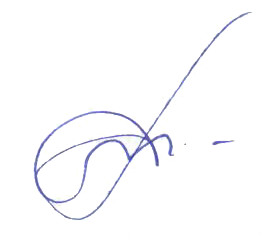 Заместитель начальника ЦУКС ГУ МЧС России по ХМАО-Югре(старший оперативный дежурный)   полковник внутренней службы                                                                                                   С.П. ДиденкоАРМ-9 Щибров Д.Н.8(3467) 397709н/нЕДДСШколы, из них приостановление образовательного процессаШколы, из них приостановление образовательного процессаШколы, из них приостановление образовательного процессаДетские сады, из них приостановление образовательного процессаДетские сады, из них приостановление образовательного процессаДетские сады, из них приостановление образовательного процессан/нЕДДСвсегоПолноеЧастичноевсегоПолноеЧастичное1Белоярский район11007002Березовский район120019013г. Когалым7007014Кондинский район150010035г. Лангепас6004006г. Мегион80015007г. Нефтеюганск160015008Нефтеюганский район130013019г. Нижневартовск3400330010Нижневартовский район210070011г.Нягань80190012Октябрьский район2200110013г. Покачи30050214г.Пыть-Ях60080015г. Радужный700110016/17Советский район и г. Югорск1803190018г. Сургут3700390019Сургутский район2400230020г. Урай802120221г. Ханты-Мансийск1000140022Ханты-Мансийский район24011011ИтогоИтого31007291111Причина для наблюденияКоличествоЗа суткиПрим.Подтвержденные случаи заражения коронавирусной инфекцией244 076 чел.350 чел.Выздоровевших236 604 чел.316 чел.Находятся в обсерваторе0 чел.0 чел.Ханты-Мансийский АОКЛАСС ПОЖАРНОЙ ОПАСНОСТИ ПО УСЛОВИЯМ ПОГОДЫКЛАСС ПОЖАРНОЙ ОПАСНОСТИ ПО УСЛОВИЯМ ПОГОДЫКЛАСС ПОЖАРНОЙ ОПАСНОСТИ ПО УСЛОВИЯМ ПОГОДЫКЛАСС ПОЖАРНОЙ ОПАСНОСТИ ПО УСЛОВИЯМ ПОГОДЫКЛАСС ПОЖАРНОЙ ОПАСНОСТИ ПО УСЛОВИЯМ ПОГОДЫХанты-Мансийский АОIIIIIIIVVМуниципальные образования (22)220000РайоныКол-во ДТПВероятность(Р)Городские округаКол-во ДТПВероятность(Р)Сургутский		10,6Сургут20,5Нефтеюганский10,5Нижневартовск20,5Нижневартовский10,4Ханты-Мансийск10,4РайоныКол-во пожаров/деньВероятность(Р)Городские округаКол-во пожаров/деньВероятность(Р)Сургутский20,6Сургут20,7Нижневартовский10,4Нижневартовск20,4Нефтеюганский10,3Ханты-Мансийск10,4